Внеклассное мероприятие по немецкому языку в летнем лагере для учащихся с1-9 класс „Lustiger Deutsch“Цель: формирование интереса к изучению немецкого языка и развитие интеллектуальных и творческих способностей.Задачи: расширять общий кругозор учащихся;развивать умение общаться.совершенствовать знания и умения учащихся по немецкому языку;увлечь учащихся изучением немецкого языка;Оборудование:музыкальный центрфломастерылисты А4карточки с заданиямиПродолжительность: 1часХод мероприятияВедущий: Guten Tag, liebe Gäste, Guten Tag!Jetzt kommt Feiertag!”Lustiger Deutsch“ –So heiβt der Feiertag! Звучит песня “ Guten Tag! Под музыку ведущий показывает движения, дети повторяют.-Guten Tag! Guten Tag!-Hallo! Wie geht еs?-Guten Tag! Guten Tag!-Hallo! Wie geht¢s?-Danke! Prima, gut!Danke! Prima, gut! Danke! Prima, gut!-Tschűs! Auf Wiedersehen!I. Представление команд. Каждая команда придумывает себе название по-немецки. Ведущий:Затем команды друг другу говорят комплименты, например: „Ihr seid so lustig“II. Конкурс «Алфавит»Ведущий:С чего начинается изучение немецкого языка в школе? Правильно с алфавита. Насколько хорошо вы знаете немецкий алфавит? Если кто-то забыл, вам поможет песня „ABC-Rap“ Командам выдаются листы с точками и буквами, которые нужно соединить в алфавитном порядке, чтобы получилась определенная фигура. Выполнение задания происходит под звучащую песню.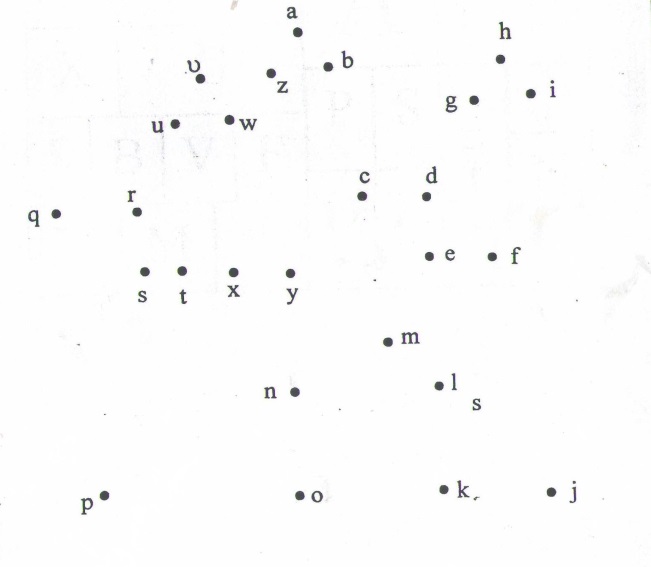 III. Конкурс «Пантомима»Ведущий: На уроках немецкого языка мы изучали названия животных. Вы все хорошие артисты и вам не составит труда их изобразить. К ведущему подходят по 3 желающих от каждой команды, тянут карточки с названиями животных и изображают с помощью жестов. Команда, ответившая первой, подняв руку, зарабатывает 1 балл.IV. Флэш-моб «Нeute so ein schöner Tag!» Звучит песня. Все участники игры образуют круг, ведущий встает в центр, показывает движениями содержание песни, остальные повторяют.V. Конкурс «Русские нерусские слова»Ведущий:Ребята, знаете ли вы, что большинство слов, которые мы употребляем в речи пришли к нам из других языков, в том числе немало и из немецкого. Например: шлагбаум, бухгалтер, штраф, фейерверк, мастер и многие другие.Задание: нарисовать, что обозначают в русском языке слова, произошедшие от следующих немецких слов: der Eisberg, der Turm, der Halstuch, die Kasserolle, das Zifferblatt, das Malbrett. За каждое верно нарисованное слово команда получает 1 балл.VI. Конкурс «Поэты» Ведущий:Я знаю, что некоторые из вас обладают поэтическим талантом. К сожалению, это не каждому дано, зато писать стихи на немецком языке сможет каждый из вас, не верите? Сначала попробует придумать рифмы к словам. Ведущий задает каждой команде по одному слову, к которому нужно придумать рифму: die Band, der Mund, der Hase (die Wand, der Hund,die Nase)Вы показали, что хорошо умеете рифмовать и это умение вам сейчас пригодится для стихотворения, в котором пропали слова. За каждое слово начисляется 1 балл.Задание: вставить в стихотворение недостающие по смыслу слова.Meine HändeIch habe zwei kleine Hände,sie schaffen ohne ___________.Sehr viele schöne Sachenkann ich mit ihnen ____________.Sie kochen für die PuppeKakao, Brei und ____________.Sie waschen mein Gesichtund schreiben das _____________.VII. «Театрально-музыкальный»Задание: Каждая команда получает текст детской немецкой песни, которую нужно инсценировать, используя разные предметы. Команды расходятся по классам, где для них приготовлено аудио-воспроизведение. Время для подготовки 10 минут.VII. Флэш-моб «Das Lied über mich»После инсценировки песен жюри подводит итоги конкурсов, в это время ведущий проводит с командами флэш-моб «Das Lied über mich»VII. Подведение итогов.                  Wir haben viel gemacht.                  Wir haben Deutsch gelernt.                   Wir sind klug und fleiβig.                   Ist das ein Kompliment?                   Ja, wir können uns loben,                   gans aufrichtig.                   Wir waren sehr fleiβig.                   Das ist sehr richtig! Год пролетел Вы взрослее стали. Немецкий учили и много узнали. Вы умные, взрослые, замечательные! И каждому комплимент обязательно!Grün, grün, grün…StundenplanWo sind meine Hände?Grün, grün, grün sind alle meine Kleider,Grün, grün, grün ist alles, was ich hab.Darum lieb ich alles was so grün ist,Weil mein Schatz ein Jäger, Jäger ist.Blau, blau, blau sind alle meine Kleider,Blau, blau, blau ist alles, was ich hab.Darum lieb ich alles, was so blau ist,Weil mein Schatz ein Seemann, Seemann ist.Weiß, weiß, weiß sind alle meine Kleider,Weiß, weiß, weiß ist alles was ich hab.Darum lieb ich alles, was so weiß ist,Weil mein Schatz ein Bäcker, Bäcker ist.Schwarz, schwarz, schwarz sind alle meine Kleider,Schwarz, schwarz, schwarz ist alles , was ich hab.Darum lieb ich alles, was so schwarz ist,Weil mein Schatz ein Schornsteinfeger ist.Bunt, bunt, bunt sind alle meine Kleider,Bunt, bunt, bunt ist alles, was ich hab.Darum lieb ich alles, was so bunt ist,Weil mein Schatz ein Maler, Maler ist.Hast du am Montag Englisch?Nein, am Montag nicht. Nein, am Montag nicht.Am Montag geh ich schwimmen.Am Montag lern ich nicht.Hast du am Dienstag Mathe?Nein, am Dienstag nicht. Nein am Dienstag nicht.Am Dienstag schlaf ich lange.Am Dienstag lern ich nicht.Hast du am Mittwoch Bio?Nein, am Mittwoch nicht. Nein, am Mittwoch nicht.Am Mittwoch fahr ich Fahrrad.Am Mittwoch lern ich nicht.Hast du am Donnerstag Sport?Nein, das hab ich nicht. Nein, das hab ich nicht.Am Donnerstag hab ich Geburtstag.Am Donnerstag lern ich nicht.Und wann hast du Deutsch?Am Freitag hab ich das. Am Freitag hab ich das.Deutsche Lieder singen —Ja, das macht mir Spaß.Und hast du am Samstag Schule?Nein, am Samstag nicht. Nein, am Samstag nicht.Am Samstag hab ich Ferien.Am Samstag lern ich nicht1.Wo sind meine Hände?Ich habe keine Hände mehrEi, das sind die Hände wieder/ tra-la-la-la-la2. Wo sind meine Augen?Ich habe keine  Augen mehrEi, das sind die Augen wieder/ tra-la-la-la-la3. Wo sind meine Ohren?Ich habe keine Ohren mehrEi, das sind die Ohren wieder/ tra-la-la-la-la4. Wo ist meine Nase?Ich habe keine Nase mehrEi, das ist die Nase wieder/ tra-la-la-la-la5. Wo sind meine Knie?Ich habe keine Knie mehrEi, das sind die Knie wieder/ tra-la-la-la-la6. Wo sind meine Füße?Ich habe keine Füße mehrEi, das sind die Füße wieder/ tra-la-la-la-la